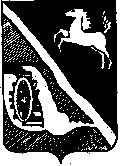 Дума  Шегарского района Томской областиРЕШЕНИЕс. Мельниково08.10.2020г.	                                                                         № 02					                                   Об избрании заместителя Председателя Думы Шегарского района 	В соответствии с пунктом 5, статьи 27 Устава муниципального образования «Шегарский район» и протоколом № 3 счетной комиссии от 08.10.2020 года,ДУМА ШЕГАРСКОГО РАЙОНА РЕШИЛА:        Считать избранным заместителем Председателя Думы Шегарского района Кутчер Марину Анатольевну, депутата Думы Шегарского района шестого созыва.     Председатель  Думы  Шегарского района		                         Л.И. Нистерюк